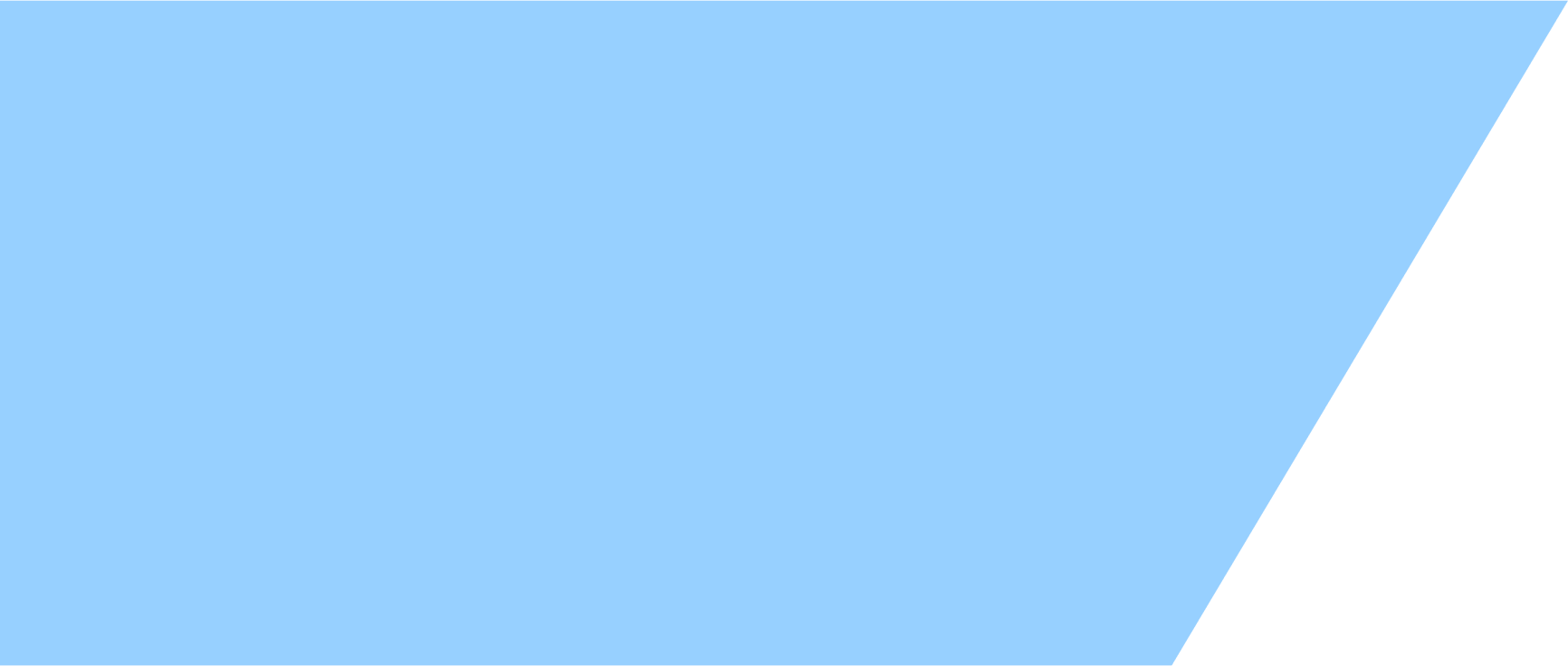 Please complete the registration form and forward it atantisel.analytical@antisel.gr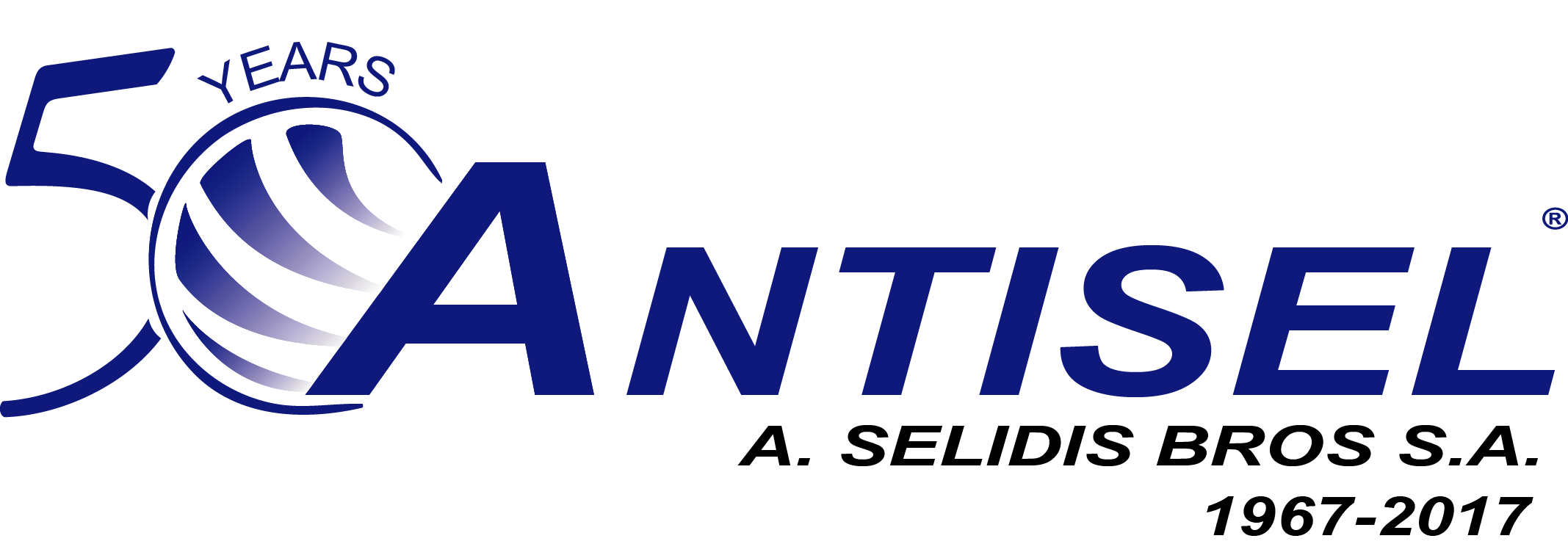 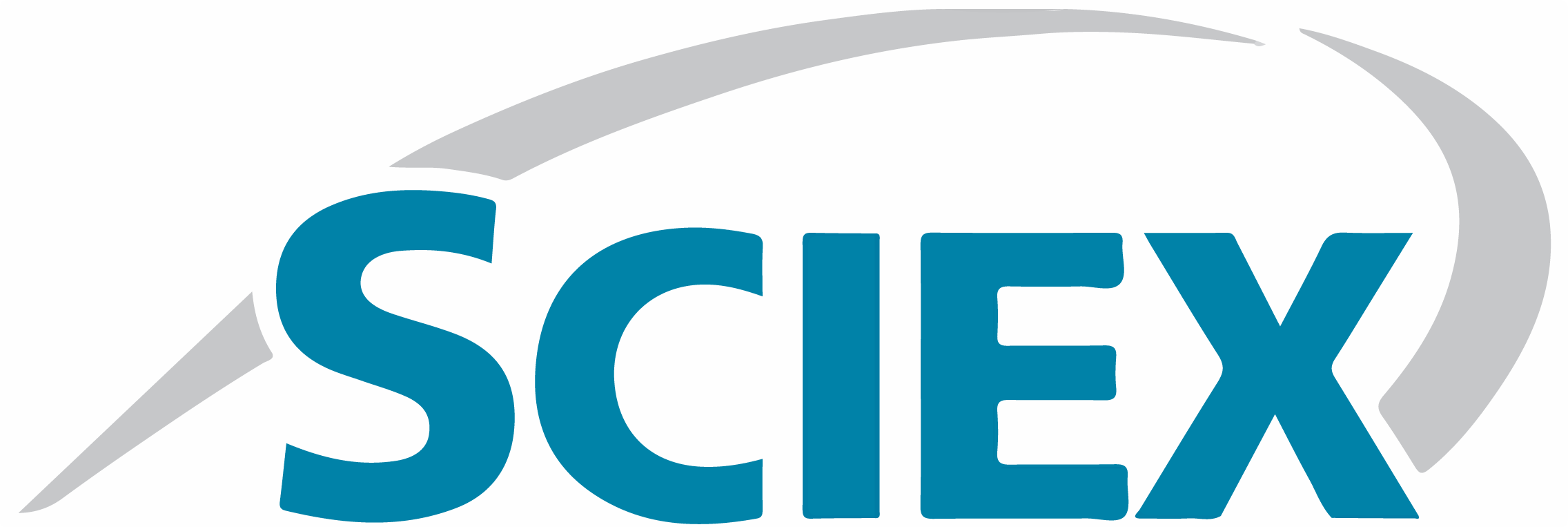 